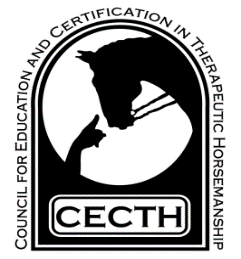 CECTH Virtual Annual Membership Meeting and ConferenceRegistration8:30 AM – 3:30 PM, November 4 2023Please send to CECTH office before November 1Name ________________________________________________________________________Address _______________________________________________________________________               _______________________________________________________________________Email _________________________________________________________________________Cell phone ______________________________CECTH Member Registration: $75.00                                                          _________Non – Member Registration: $100.00                                                         _________Full Time Student (include a copy of school ID)                                       _________In event of a technical glitch, the complete video of the presentation will be sent to registrants.Method of Payment:Check (payable to CECTH) ____; PayPal (on the CECTH website) ____ Credit Card ____For Credit Card payment: Name as it appears on card_________________________________                                               Card Number ____________________________________________                                               Expiration Date _______ CVV# ______ Zip Code ________________I authorize CECTH to charge my card for the amount listed above:                                               _______________________________________________________Address: CECTH, 9794 Old Hawn Rd. Huntingdon, PA 16652; 814-667-2497; info@cecth.org Schedule(4 ceu’s)8:30 – Welcome8:40 – 9:40, Appropriate Exercises for Muscle Dysfunction and Disabilities                                              Dr. Carmon Weldi, PT9:50 – 10:50, Panel Discussion, Lesson Planning and More, Moderators:                                               Stephanie Fleck, Caitlin O’Neal, Danielle Denlinger11:00 – 12:00, The Importance of Correct Saddle Fit for Horse and Rider                                              Terry Peiper, Fit Right Saddle Solutions12:00 – 12:30, Annual Membership Meeting12:30 – 1:00, Lunch Break1:00 – 2:00, Behavior Supports for Riders and Deceleration of Difficult                                              Situations2:15 – 3:15, continued: Behavior Supports for Riders and Deceleration of                                             Situations                                                 Lisa Kruse, Behavior Specialist, TIU 113:15, CloseThank you to all presentersandThank you to all attendees!